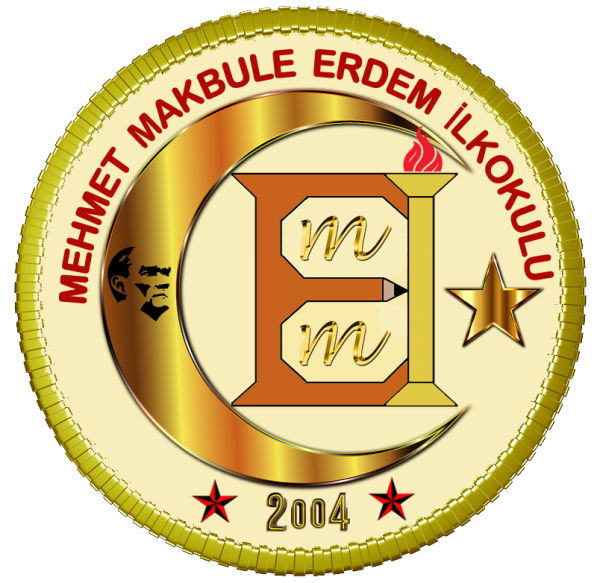 MEHMET MAKBULE ERDEM İLKOKULUENFEKSİYON ÖNLEME VE KONTROL EYLEM PLANI2020İLETİŞİMTel. No 	: 0 276 315 3333E-mail 	: 731279@meb.gov.trENFEKSİYON ÖNLEME VE KONTROL EYLEM PLANI ONAYIGİRİŞ 	Hijyen ve sanitasyonun, öğrencilerin ve çalışanların (yönetici, öğretmen, yardımcı hizmetler, güvenlik personeli vb.) belirli sürelerde birlikte zaman geçirdikleri ve salgın hastalıkların yayılma riskinin fazla olduğu okullarda yönetilmesi gereklidir.Toplu yaşam alanları, özellikle çocuk sağlığı açısından okullar, bulaşıcı hastalıkların yayılımı bakımından yüksek riske sahip yerlerdir. Bu nedenle gerekli tedbirlerin alınması okulun tüm paydaşları için elzemdir. Dünyadaki tüm ülkeleri etkilediği gibi ülkemizi de olumsuz etkileyen ve birçok ölümlerin yaşanmasına sebep olan Covid-19 salgınından korunmak için doğru bilgilerle donatılmış bir planının hazırlanması salgınla mücadelede birinci yapacağımız çalışmadır. Zira doğru bilgilerle doğru hareket tarzları salgına karşı bizleri koruyacak ve sağlıklı bir hayat sürmemize imkân sağlayacaktır.Bu plan, okulumuzda esas olarak hijyen ve sanitasyon kaynaklı salgın hastalıklara yönelik, öğrencileri, öğretmenleri diğer çalışanları ve ilgili bütün tarafları korumaya ve korunmaya yönelik hijyen uygulamalarını, bulaşın önlenmesini ve kontrol tavsiyelerini içermekte ve salgın ile ilgili hareket tarzlarını belirlemektedir. Okulumuzda hijyen ve sanitasyon sürdürülebilir kılındığı sürece sağlıklı ortamın oluşturulması ve korunması mümkündür. Yeterli hijyene erişim temel bir insanlık hakkıdır. Bu, bizim ahlaki, sosyal ve çevresel yükümlülüğümüzdür. Bu yükümlülüğümüz en iyi şekilde yerine getirmemiz gerekmektedir. AMAÇEnfeksiyon Önleme ve Kontrol Eylem Planının amacı; salgın hastalık dönemlerine (COVID-19 vb.) özgü, bulaş riskini minimum düzeyde tutacak şekilde, kapasite kullanımını ve KKD gerekliliklerini ortaya koymak, uygun temizlik ve dezenfeksiyon işlemleriyle ilgili yol göstermek, salgından etkilenecek tüm paydaşlarımızın enfeksiyon önleme ve kontrol kapsamında gerekli olacak bilgileri edinmelerini sağlamak, tüm okul paydaşlarımıza rollerini ve sorumluluklarını yerine getirmek üzere en uygun şekilde hazırlık yapmalarını ve pandemi durumunda koordinasyon içinde hareket etmelerini yardımcı olacak bilgi ve çerçeveyi sağlamaktır.KAPSAMBu plan, salgın hastalık dönemlerinde (COVID-19 vb.) Mehmet Makbule Erdem İlkokulu’nda uygulanır.SORUMLULUKLAROkul Yönetiminin SorumluluklarıMaruz kalmanın önlenemediği tehlikelere yönelik riski yeterince kontrol etmek için ilgili mevzuata (İş Sağlığı ve Güvenliği Kanunu, Umumi Hıfzıssıhha Kanunu vb.) bağlı yükümlülüklere uymak, Enfeksiyon Önleme ve Kontrol Eylem Planını hazırlamakOkul girişlerinde gerekli kontrollerin yapılmasının sağlamak,Tüm personelin hijyen kuralları, enfeksiyon önleme ve kontrolü ile ilgili bilgilendirmek,Personel, öğrenci, veli ve ziyaretçilerin el hijyenini sağlayabilmeleri için okulun gerekli birimlerinde hijyen noktaları oluşturmak,Okulun tüm birimlerinin havalandırılmasını sağlamak,Okulun görülebilir alanlarına ve dersliklere hijyen ve sanitasyon bilincini ve farkındalığını artırmaya yönelik afiş, poster vb. bilgilendirici ve uyarıcı afişlerin asılmasını sağlamak,Sosyal mesafenin korunması ile ilgili bilgilendirme yapılmasını sağlamak ve gerekli tedbirleri almak,Velilerin çeşitli salgın hastalık semptomları, hijyen kuralları, enfeksiyon önleme ve kontrolü ile ilgili bilgilendirilmesini sağlamakSalgın durumlarında (COVID-19 vb.) okula acil durumlar haricinde ziyaretçi kabul edilmemesi ile ilgili bilgilendirmelerin yapılmasını sağlamak ve gerekli tedbirleri almak,Salgın durumlarında (COVID-19 vb.) bulaşma riskini artıracağından dolayı zorunlu olmayan toplu etkinliklerin yapılmamasını,  gerekli olan etkinliklerin ise uygun önlemler (Örneğin; etkinliklerin açık alanda yapılması, etkinliklerde maske takılması, sosyal mesafe kurallarına uyulması vb.) alınarak kontrollü yapılmasını sağlamak,,Salgın durumlarında (COVID-19 vb.) öğrenciler ve personelin devamsızlıklarının takip edilmesi, devamsızlıklardaki artışların salgın hastalıklarla ilişkili olup olmadığının tespitini yapmak,Salgın durumlarında (COVID-19 vb.) semptomları olan hastaları tespit edebilmeye yönelik çalışmaları yapmak (Örneğin; ateş ölçer, termal kameralar gibi)Salgın durumlarında (COVID-19 vb.) iç ve dış iletişim planlamaları oluşturmak,Hijyen, enfeksiyon önleme ve kontrolünün oluşturulması, uygulanması, sürekliliğinin sağlanması için ihtiyaç duyulan kaynakları tespit ve temin etmek,Salgın hastalık (COVID-19 vb.) şüpheli vakaların tahliyesi/transferi ile ilgili yöntem belirlemek,Salgın hastalıklar (COVID-19 vb.) kapsamında alınacak önlemlerin okulun web sayfasında yayınlanmasını sağlamak,Eğitim öğretim faaliyetleri başlamadan önce salgın hastalıklar ile ilgili uygulamalar konusunda velilere (e-okul, e-posta, SMS vb. iletişim kanalları ile) bilgilendirilme yapılması sağlamak,Salgın hastalık (COVID-19 vb.) durumlarında, okulda bulunan herkesin KKD’leri kuralına uygun kullanımı (maske nemlendikçe ya da kirlendikçe değiştirilmesi vb.) için gerekli bilgilendirme ve kontrollerin yapılmasını sağlamak,Atıklarla ilgili gerekli tedbirleri almak,Okula giriş kurallarını, salgın hastalık (COVID-19 vb.) durumlarına özgü belirlemek ve uygulanmasını sağlamak,Okulun tüm birimlerinin (derslik, yönetim odaları, öğretmenler odası vb.) temizlik/dezenfeksiyon plan/programlarına uygun olarak temizlenmesi ve dezenfekte edilmesini sağlamakSalgın hastalık dönemlerinde (COVID-19 vb.) öğrencilerin toplu halde bir arada bulunmalarını önlemek amacıyla ders aralarını (teneffüsleri) sınıflar sıraya konularak düzenlemek,Öğretmenler odasının yerleşimini, sosyal mesafeye dikkat edilerek düzenlenmesini sağlamak,Salgın hastalık dönemlerinde (COVID-19 vb.) okulda yapılması gereken toplantılar sırasında sosyal mesafenin korunmasının ve ikram sunumunun sağlık otoritelerince belirlenmişş önlemler (su harici ikram yapılmaması vb.) ve genel hijyen kurallarına (ortak temasın engellenmesi vb.) uygun olarak yapılmasının sağlanması,Salgın hastalık dönemlerinde (COVID-19 vb.) toplantı sürelerinin mümkün olduğunca kısa tutulması, toplantının uzaması durumunda ara verilerek pencerelerin açılması suretiyle ortamın doğal havalandırılmasının sağlanması,Tuvalet kapılarının ve kapı kolları dâhil tüm yüzeylerin temizlik/dezenfeksiyon plan/programlarına uygun olarak uygun deterjan/dezenfektan ile sık aralıklarla temizlenmesi ve dezenfekte edilmesi sağlamak,Gerektiğinde yemek saatlerini (taşımalı öğrenciler için) fiziksel mesafenin korunacağı şekilde düzenlemek,Öğretmenlerin SorumluluklarıDersliklerin temizlik/dezenfeksiyon plan/programlarına uygun olarak temizlenmesi ve dezenfekte edilmesiyle ilgili okul yönetimi ile işbirliği yapmak,Dersliğin havalandırılmasını sağlamak,Çeşitli salgın hastalık semptomları (ateş, öksürük, burun akıntısı, solunum sıkıntısı, ishal vb.) gösteren öğrencilerle ilgili okul yönetimine bilgi vermek, Devamsızlığı artan öğrencilerle ilgili okul yönetimine bilgi vermek,Salgın hastalıkları (COVID-19 vb.) önlemeye yönelik alınan tedbirler/uygulanan kurallar konusunda öğrencileri ve velileri bilgilendirmek, Derslik ve koridorlardaki pano, ekran vb. görünür alanlara, hijyen ve sanitasyon bilincini ve farkındalığını artırmaya yönelik afiş, poster vb. asmak,Dersliklerde ortak kullanılan ekipman ve dolaplar mümkün olduğunca düzenli olarak dezenfekte edilmesi sağlamak,Salgın hastalık dönemlerinde (COVID-19 vb.) sınıflarda oturma düzenini sağlık otoritelerince belirlenen önlemlere (yüz yüze gelecek şekilde karşılıklı olmaması ve çapraz oturma düzeni vb.) uygunluğunu sağlamak,Salgın hastalık dönemlerinde (COVID-19 vb.) temaslı takibi için sınıflarda aynı öğrencinin aynı yerde oturmasını sağlamak,Damlacık yoluyla bulaşan salgın hastalık dönemlerinde (COVID-19 vb.) sınıf içinde yüksek sesle yapılan aktiviteleri yaptırmamak, önlemek,Salgın hastalık dönemlerinde (COVID-19 vb.) kitap, kalem vb. eğitim malzemelerinin kişiye özel olması, öğrenciler arası malzeme alışverişi yapılmamasını kontrol altına almak,Salgın hastalık dönemlerinde (COVID-19 vb.) öğrencilerin gün boyu aynı sınıflarda ders görmelerini, sınıf değişikliği yapılmaması sağlamak,Salgın hastalık dönemlerinde (COVID-19 vb.) öğrencilerin günlük grup etkinliklerinde hep aynı grup ile etkinliğin yapılmasını sağlamak, sanat, müzik, beden eğitimi gibi derslerde grupların birbirine karışmaması için önlemleri almak,Salgın hastalık durumlarında (COVID19 vb.) öğretmenler odasına ziyaretçi kabul etmemek,Salgın hastalıklardan korunma ve bu hastalıkların bulaşması ile ilgili alınacak tedbirler konusunda öğrencilere, velilere ve diğer meslektaşlarına örnek davranışlar sergilemek, kurallara uymak,Bilgisayar klavyesi, mouse, telefon, dolap, kalem, silgi vb. malzeme ve ekipmanın mümkün olduğunca ortak kullanılmamasını sağlamak,Salgın hastalık dönemlerinde (COVID-19 vb.) okulda yapılan toplantılarda sosyal mesafeyi korumak, toplantıya girerken ve çıkarken el antiseptiği kullanmakEvrakların ıslak imzalı olarak imzalanması gereken durumlarda sırayla sosyal mesafe gözetilerek evrakları imzalamak,  imzalarken şahsi kalemleri kullanmak ve bu kalemleri ortaklaşa kullanmamak,Salgın hastalık gibi riskli dönemlerde su sebilleri, kahve, çay vb. içecek makinaları dersliklerde kullanmamak,Öğrenci Velisinin SorumluluklarıÇeşitli salgın hastalık semptomları (ateş, öksürük, burun akıntısı, solunum sıkıntısı, ishal vb.) gösteren öğrencileri okula göndermemek, sağlık kuruluşu ile iletişime geçmek ve okulu bilgilendirmek Aile içerisinde salgın hastalık (COVID-19 vb.) belirtisi (ateş, öksürük, burun akıntısı, solunum sıkıntısı gibi) ya da tanısı alan, temaslısı olan kişi bulunması durumunda okula ivedilikle bilgi verilmesi ve öğrencileri okula göndermemek,Öğrencilerin bırakılması ve alınması sırasında salgın hastalık dönemi önlemlerine (sosyal mesafe kuralları, maske kullanımı vb.) uymak,Mümkünse her gün aynı velinin öğrenciyi almasını ve bırakmasını sağlamak,Salgın hastalık dönemlerine özgü riskli gruplarda yer alan (büyükanne/büyükbaba gibi 65 yaş üstü kişiler veya altta yatan hastalığı olanlar vb.) kişilerin öğrencileri bırakıp almamasını sağlamak,Salgın hastalık dönemlerinde (Covid-19 vb.) okula giriş/çıkış saatlerinde öğrenciyi okulun dışında teslim alıp bırakmak,Okul Güvenlik Görevlisinin SorumluluklarıSalgın hastalık (Covid-19 vb.)  durumlarına özgü okula giriş kuralları hakkında bilgi sahibi olmak,Salgın hastalık (Covid-19 vb.) durumlarına özgü belirlenmişş okula giriş yöntemine göre belirlenmişş önlemlere (fiziksel mesafenin korunması vb.) uymak,Salgın hastalık (Covid-19 vb.) durumlarına özgü kişisel koruyucu önlemler için gerekli, kişiye özel (maske, yüz koruyucu siperlik vb.) KKD’leri kullanmak,Güvenlik personeli tarafından kullanılan ziyaretçi defteri, telefon vb. gibi malzemeleri uygun şekilde dezenfekte etmek veya dezenfekte edilmesini sağlamak,Salgın durumlarında (COVID-19 vb.) okula acil durumlar haricinde ziyaretçi kabul etmemekOkula giriş çıkış ile ilgili salgın hastalık durumlarına özgü kuralları uygulamak ve ziyaretçileri detaylı olarak kayıt altına almak,Ziyaretçi kartlarının her kullanımdan önce dezenfekte edilmesi sağlamak,Ziyaretçilerin okula giriş çıkışlarında alkol bazlı el antiseptiğini kullanmasını sağlamak, kontrol etmek,Ziyaretçileri okula girmeden önce salgın hastalıkları (COVID-19 vb.) önlemeye yönelik alınan tedbirler/uygulanan kurallar konusunda bilgilendirmek ve bu kuralların uyulacağına dair ziyaretçilerden taahhüt almak.Öğrencilerin teneffüslerde sosyal mesafeyi korumalarını sağlamak, kontrol etmek,Okul Müdürlüğü tarafından hijyen kuralları, enfeksiyon önleme ve kontrolü ile ilgili verilen emirleri uygulamakKantin İşletmecisinin Sorumlulukları:Kantinin temizlik/dezenfeksiyon plan/programlarına uygun olarak temizlenmesi ve dezenfekte edilmesini sağlamak, Kantinde para ile teması engelleyecek uygulamaları düzenlemek,Kişisel hijyen ve salgın hastalıklara yönelik (sıklıkla el yıkama, öksürük / hapşırık adabı) kurallara uymak,İşe özgü KKD’ler (maske, bone, eldiven vb.) kullanmakSık kullanılan yüzeyleri sık sık temizlemek ve dezenfekte edilmesini kontrol altına almak,İlgili tüm alanları temiz ve düzenli tutmak,Kantini sık sık havalandırmak,Tek kullanımlık bardaklar kullanmak,Bulaşık yıkama donanımının düzgün çalışmasını, özellikle çalışma sıcaklıklarının yanı sıra temizlik ve dezenfekte edici kimyasalların kullanım dozunun uygunluğunu kontrol altına almak,Gıdaların depolanması ve muhafazası ile ilgili yürürlükteki yasal şartlara uygun düzenlemeler yapmak,Salgın hastalık dönemlerinde (COVID-19 vb.) yerleşim planı için sağlık otoritelerince belirlenmişş (fiziksel mesafe işaretlemeleri, masa sandalye düzenlemeleri, açık büfe kullanılmaması, vb.) düzenlemeleri yapmak,Salgın hastalık gibi riskli dönemlerde su sebilleri, kahve, çay vb. içecek makinaları ve otomatların kullanmamak,.Taşımalı Öğrenciler İçin Yemek Hizmeti Sağlayan Kişi veya Özel Kuruluşun SorumluluklarıYemekhane girişlerinde alkol bazlı el antiseptiği bulundurmak,Öğrencilere yemek öncesi ve sonrası el yıkama yoluyla el hijyeni sağlamaları konusu güçlü şekilde hatırlatılması (girişte ve uygun noktalara yerleştirilen uyarıcı afişler/posterler vb. bulunması gereklidir ancak çoğu zaman yeterli olmayabilir) için gerekli düzenlemeleri yapmak,Yemek salonlarındaki oturma düzenini mümkün ise sosyal mesafe kurallarına uygun olarak tasarlamak,Menaj takımlarının, şekerin, kürdanın vb. tek kullanımlık paketlerde, çatal-kaşık ve bıçakların servise kâğıt cepli paketler veya tek kullanımlık ürünler gibi hijyenik önlemler alınmış olarak sunulmasını sağlamak,Salgın hastalık gibi riskli dönemlerde su sebilleri, kahve, çay vb. içecek makinaları ve otomatların kullanmamak,.Bulaşık yıkama donanımının düzgün çalışması, özellikle çalışma sıcaklıklarının yanı sıra temizlik ve dezenfekte edici kimyasalların kullanım dozunun uygunluğunu kontrol altına almak,Salgın hastalık dönemlerinde (COVID-19 vb.) yemekhane sıraları ve yerleşim planı için sağlık otoritelerince belirlenmişş (fiziksel mesafe işaretlemeleri, masa sandalye düzenlemeleri, açık büfe kullanılmaması, vb.) düzenlemeleri sağlamak,Temaslı takibinin kolay yapılabilmesi için; mümkün ise aynı kişilerin aynı masada yemek yemelerini kontrol altına almak,Mümkünse tek kullanımlık tabak, çatal, kaşık kullanmak, Yemekhanenin hijyen kurallarına uygun olarak temizlenmesini sağlamak,Yemek dağıtımında sosyal mesafenin korunmasını sağlamak,Çalışanların kişisel hijyen ve salgın hastalıklara yönelik (sıklıkla el yıkama, öksürük / hapşırık adabı) kurallara uymalarını sağlamakÇalışanların işe özgü KKD’ler (maske, bone, eldiven vb.) kullanmalarını sağlamak,Yemekhanenin havalandırılmasını sağlamakENFEKSİYON ÖNLEME VE KONTROL EYLEM PLANI HAZIRLAMA EKİBİHİJYEN, ENFEKSİYON ÖNLEME VE KONTROL FAALİYET TABLOSUOKUL HABERLEŞME LİSTESİİLÇE HABERLEŞME LİSTESİOKUL VERİ İLETİŞİM ZİNCİRİİÇ İLETİŞİM ZİNCİRİDIŞ İLETİŞİM ZİNCİRİKORUNMA VE KONTROL ÖNLEMLERİ9.1 Standart Enfeksiyon Kontrol Önlemleri (SEKÖ)Standart Enfeksiyon Kontrol Önlemleri (SEKÖ), bulaşıcı ajanların hem bilinen hem de bilinmeyen kaynaklardan bulaşma riskini azaltmak için gerekli olan temel enfeksiyon önleme ve kontrol önlemleridir. SEKÖ, tüm hizmet alanlarında her zaman organizasyon planına uygun olarak, okulun tüm personeli tarafından dikkatle uygulanmalıdır. Bu önlemler genel olarak aşağıdakileri içerir:El hijyeni uygulamasının yaygınlaştırılmasıOkul içinde hijyen ve sanitasyon kaynaklı salgın hastalık için alınmış genel tedbirlere uygun hareket edilmesi,Fiziki mesafenin korunması,Uygun Kişisel koruyucu donanımın kullanılması (maske takılması vb.)Uygun temizlik ve dezenfeksiyon işlemlerinin sağlanmasıSolunum hijyeni ve öksürük/hapşırık adabına uyulması,9.2 Bulaş Bazlı Önlemler (BBÖ) SEKÖ, bulaşıcı bir ajanın çapraz bulaşmasını önlemek için tek başına yetersiz olduğunda Bulaş Bazlı Önlemler (BBÖ) uygulanır. BBÖ, bilinen veya şüpheli bir enfeksiyöz etken ile enfekte olan bir hastaya hizmet sunumu sırasında gerekli olan ek enfeksiyon kontrol önlemleridir. BBÖ, bulaşıcı etken bulaş yolu ile kategorize edilir.Bu önlemler genel olarak hijyen ve sanitasyondan kaynaklı salgın hastalık şüphe edilmiş veya tanısı almış kişilerle temas sırasında ve sonrasında yapılacak işlemlerdir:Kişinin izole edilmesinin ve izole kalmasının sağlanmasıKişiye müdahale dahil, kontamine materyallerle iş ve işlem yapılırken uygun KKD kullanılmasıKontamine malzeme ve alanlar için uygun dezenfeksiyon işlemlerinin yapılmasıEl hijyeni sağlanmasıHastalık şüphesi veya tanı almış kişinin bulunduğu ortamın havalandırılmasının ve uygun şekilde temizlenmesinin sağlanmasıBULAŞ BAZLI ÖNLEMLER (BBÖ) EYLEM ŞEMASI9.3 Hijyen ve Sanitasyon Yetersizliğinden Kaynaklı Salgın Hastalık Belirtileri Gösteren/Doğrulanan Kişilere Yapılacak İşlemlerOkul, öğrencilerden, çalışanlardan, ziyaretçilerden veya üçüncü kişilerden birinin salgın hastalık belirtileri gösterdiği durumlarda; Hijyen, Enfeksiyon Önleme ve Kontrol İçin Eylem Planına uygun hareket etmelidir. Belirti gösteren kişinin diğer kişiler ile temasını en aza indirmek üzere derhal eylem planına uygun içlemler yapılmalıdır.OKULA ALINMAYAN KİŞİLERİN SAĞLIK KURULUŞUNA SEVKİ İLE İLGİLİ HAREKET TARZI9.4 Salgın durumlarında (COVID-19 vb.) öğrenciler ve personelin devamsızlıklarının takip edilmesi, devamsızlıklardaki artışların salgın hastalıklarla ilişkili olması halinde yapılacaklarBir çalışan veya öğrencinin COVİD-19 şüphesi bulunduğu takdirde 184 Korona Danışma Hattı aranarak iletişime geçilir ve Sağlık Bakanlığının tedbirlerine uyulur. Sağlık kuruluşları tarafından rapor verilen çalışan veya öğrencilerin velisi okul yönetimine durumu okula gelmeden, telefon aracılığıyla bilgi verir. İşveren/İşveren vekili, raporların geçerlilik süresi ile ilgili ilgili Sağlık Bakanlığı’nın, Aile, Çalışma ve Sosyal Hizmetler Bakanlığı’ nın ve diğer resmi makamların açıklamalarına göre gereken çalışmayı yapar. 9.5 Salgın durumlarında (COVID-19 vb.)  semptomları olan hastaları tespit edebilmeye yönelik uygulamalarOkula girişte güvenlik görevlisi okula gelen tüm personel ve öğrencilerin ateş ölçümünü yapar ve ateşi 37,5 dereceden fazla olanları HEÖK sorumlusuna bildirir.HEÖK sorumlusu ilgili veliyi arayarak durumu bildirir ve öğrencinin velisi ile birlikte en yakın sağlık kuruluşuna gitmesi sağlanır.Okul içinde kendini kötü hisseden, ateşi çıkan öğrenciler kapalı bir odaya alınarak diğer öğrencilerden izole edilir ve durumu velisine bildirilir. Öğrencinin sağlık kuruluşuna velisi ile birlikte gitmesi sağlanır.9.6 Yükleniciler, Dış Servis/Hizmet Sunucuları, Ürün ve Hizmet TedarikçileriYükleniciler, dış servis/hizmet sunucuları, ürün ve hizmet tedarikçileri güvenli çalışma sistemlerini takip etmelidir. Ayrıca salgın hastalığın yayılmasını önlemeye yönelik, okulun uygulamalarına ve ulusal otorite kurallarına uymakla yükümlüdür.Okul uyulması gereken kurallara dair tedarikçilerini bilgilendirmeli ve uygulanmasını sağlamalıdır.9.7 Kontrol Önlemleri HiyerarşisiSemptomları (belirtileri) olan kişilerin erken saptanması:Okul girişinde tüm personel, öğrenci ve ziyaretçilerin ateş ölçümü yapılır. Ateşi 37,5 derecenin üzerinde olanlar okul binasına alınmazlar. Durumları HEÖK sorumlusuna bildirilir.Sağlık otoritesine bildirilmesi/raporlanması:Covid-19 şüphesi bulunanlar ilgili sağlık müdürlüğü aranarak (184) durumu bildirilir.Öğrenci velisi durumdan haberdar elidir.Öğrenci kapalı bir odada karantinaya alınırSağlık kuruluşundan nakil aracı ile öğrenci ilgili sağlık kuruluşuna nakledilir.Covid-19 tanısı konulanlar SALGIN TAKİP FORMU ‘na işlenir.Kişilerin erken izolasyonu :Okul girişlerinde ve gün içinde ateşi 37,5 dereceden fazla çıkanlar kapalı bir odada izole edilir.Kişilerin sağlık kuruluşuna nakledilmesi/naklinin sağlanması :Covid-19 şüphesi bulunan (öksürük, ishal, 37,5 derecenin üzerinde ateşi olanlar) 184 numaralı korona yardım masası ile iletişim kurulur.Hasta tek başına kapalı bir alanda tutulurİlgili sağlık kuruluşunun nakil aracı ile nakli yapılır.Durumu velisi/yakınına bildirilir.Doğrulanmış salgın hastalıklı (COVID-19 vb.) kişilerin iyileşmesini takiben sağlık otoritelerince belirlenen süre (COVID-19 için en az 14 gün) izolasyon sonrasında kuruluşa dönmesinin sağlanması:SALGIN TAKİP FORMU ‘na işlenen kişiler 14 günlük karantina sürecinden sonra aranarak okula dönmeleri sağlanır. Salgın hastalık dönemlerinde (COVID-19 vb.) kişilerin kuruluşa girişleri ile ilgili belirlenen (ateş ölçümü vb.) kuralların uygulanması ve uygun olmayanların kuruluşa alınmayıp en yakın sağlık kuruluşuna sevki ile ilgili metot:Ateş ölçümü yapılırAteşi 37,5 dereceden fazla olanlar okula alınmazlarÖğrencilerden ateşi yüksek çıkanların velileri ile görüşülürÖğrenci velisi okula gelene kadar kapalı bir alanla karantinaya alınırVelisi ile birlikte öğrenci en yakın sağlık kuruluşuna yönlendirilir. UYGULAMAYA YÖNELIK ÖNLEMLEREl HijyeniEl hijyeni,  standart enfeksiyon kontrol önlemlerinin  (SEKÖ) en kritik  unsuru  olup,  Kişisel  enfeksiyon  bulaşmasını önlemek için  gereklidir.  Tüm personel, öğrenci,  veli,  ziyaretçilere girişte ve mümkün olan uygun noktalarda el yıkama imkânı sağlanmalıdır. Bunun mümkün olmadığı noktalarda ve alanlarda eller  %70 alkol bazlı antiseptik  madde ile temizlenmelidir.El hijyeni sağlanmadan önce;Kolların sıvanması (mümkünse dirseklere kadar),Bilezik, yüzük vb. takıların çıkartılması,Tırnakların temiz ve kısa olması; takma tırnakların veya tırnak ürünlerinin çıkartıldığından emin olunması,Cilt bütünlüğü bozulmuş, yara, kesik vb. yerlerin su geçirmez bir tampon ile kapatılması hususlarında bilgilendirme yapılmalıdır.El Yıkama ve Ovalama TekniğiEl hijyeni, ellerin kirliliği veya gözle görülür şekilde bulaşı olduğu durumlarda sabun ve su ile el yıkanması ve rutin el hijyeni için alkol bazlı el antiseptiği ile temizlenmesi içlemlerini kapsar.Tüm personel ve öğrenciler için antiseptik dispenserleri çalışma alanı içinde en yakın noktaya konumlandırılmalı, bunun mümkün olmadığı durumlarda cep antiseptikleri kullanılmalıdır. Antiseptik madde kullanım tekniği, elleri arındırmak ve virüsü inaktive etmek için iyi bir şekilde ve yeterli bir süre (20 ile 30 saniye arasında) uygulanmalıdır.Solunum Hijyeni ve Öksürük/Hapşırık Adabı ‘Yakala, Çöpe at, Öldür (Bertaraf et)’Salgın hastalıkların bulaşmasını en aza indirmek için potansiyel önlemlere yönelik öğrenci, personel, ziyaretçiler ve ilgili kişiler solunum hijyeni ve öksürük adabı konusunda teşvik edilmelidir. Bu teşvik görünür yerlere (giriş, asansörler, koridor gibi sık kullanılan alanlara) görsel/yazılı afiş ve poster olarak konulması çeklinde olabilir.Hapşırma, öksürme veya burun akıntısını silmek ve burnu temizlemek (sümkürmek) için tek kullanımlık mendil kullanılmalıdır. Mendil en yakın atık kumbarasına atılmalıdır.Kişiler için kâğıt mendil, tercihen elle temas etmeden açılabilir-kapanabilir pedallı, sensörlü vb. atık kumbaraları ve el hijyeni sağlamak için kullanılan ekipman temin edilmelidir.Mendil kullanılmasından, öksürme, hapşırma veya solunum salgıları ve kontamine nesnelerle herhangi bir temastan sonra eller (mümkünse sabun ve su kullanarak, aksi haldealkol bazlı el antiseptiği kullanarak) temizlenmelidir.EĞİTİM       11.1 EĞİTİM KONULARIStandart Enfeksiyon Kontrol Önlemleri (SEKÖ)Bulaş Bazlı Önlemler (BBÖ)Salgın hastalıkların yayılımı hakkındaKişisel HijyenEl HijyeniKKD’nin kullanılması;ne zaman kullanılacağı,nasıl kullanılacağıneden gerekli olduğu,nasıl takılacağı ve çıkarılacağı,nasıl imha edileceğiTemizlik personeli eğitimleri ayrıca;Temizlik yapılmadan önce, yapılırken ve yapıldıktan sonra dikkat edilmesi gereken hususlar,Okulda kullanılan temizlik kimyasallarının tehlikelerini, atıkların toplanması ve imhasını içermelidir.11.2 OKUL EĞİTİM PLANIATIK YÖNETİMİKapalı ve açık alanlarda, atıkların bertaraf edilmesi için yetkili kurumların ve yerel otoritelerin talimatlarına uyulacaktır. Çöp kutularının her teneffüs zamanında temizlik görevlileri tarafından kurallara uygun boşaltılması sağlanacaktır. Nöbetçi Müdür Yardımcısı ve nöbetçi öğretmenler bu konuya dikkat edeceklerdir.SOSYAL VE ORTAK KULLANIM ALANLARI13.1 Sosyal ve Ortak Kullanım Alanlarının Hijyeninden Sorumlu Olan Görevlilerin Dikkat Etmesi Gereken Konular:Tüm sosyal ve ortak kullanım alanları (bahçe, tuvaletler, koridorlar, yemekhane, oyun alanları) öğrencilerin derse girdiği zamanlarda temizlenecek ve gerektiğinde dezenfekte edilecektir.Hijyen, Enfeksiyon Önleme ve Kontrol için Eylem Planına uygun olarak, öğrenciler, personel ve diğer kişiler tarafından kullanılan umumi tuvaletler ve diğer ilgili alanlar (örneğin yemekhane girişi, hizmet alanları) dahil olmak üzere farklı alanlarda bulundurulan antiseptik madde dispenserleri kontrol edilecek ve gerekiyorsa dolum yapılacak.Müdür Yardımcısı tarafından sabun, dezenfektan/el antiseptiği sağlayan dispanserlerin, tek kullanımlık kâğıt mendil aparatlarının ve diğer benzer ekipmanların eksiksiz ve düzgün çalışmasını sağlamak için rutin kontrol yapacak, arızalı ekipmanlar ivedilikle onarılmalı veya değiştirilmesi sağlanacaktır.Koridorlar, derslikler ve diğer odalar sık sık havalandırılacaktır.Teneffüs zamanlarında derslikler temizlenecek, gerekiyorsa uygun maddelerle dezenfekte edilecektir.Okul Girişi, Güvenlik, DanışmaZiyaretçi kartları temizlik/dezenfeksiyon plan/programları doğrultusunda dezenfekte edilmelidir. Vardiya değişimlerinde güvenlik personeli tarafından ortak kullanılan telsiz/telefon gibi malzemelerin, teslim öncesi uygun şekilde dezenfekte edilmesi sağlanmalıdır. Güvenlik/danışma personeli için gerekli KKD’ler sağlanmalı ve alkol bazlı el antiseptiği bulundurulmalıdır.Ziyaretçiler, okula girmeden önce salgın hastalıkları önlemeye yönelik alınan, bu Kılavuzda bahsedilen veya okulca hazırlanmış olan tedbirler/uygulanan kurallar konusunda bilgilendirilmeli ve bu kurallara uyacağına dair ziyaretçiden taahhüt alınmalıdır. Okula her türlü kontrolsüz giriş engellenmelidir.Bekleme Salonu/LobiBekleme salonu/lobi alanları temiz ve düzenli tutulmalıdır. Oturma düzeni Kişiler arasında mümkün ise sosyal mesafeyi koruyacak şekilde düzenlenmelidir. Tüm alan ve içindeki mobilya ve eşyalar temizlenebilir olmalı ve sıklıkla (tercihen çevre ile aynı zamanda) temizlenmelidir. Gerekli hallerde (salgın vb) alkol bazlı el antiseptiği bulundurulmalıdır.Derslikler ve Etüt Salonları:Temizlik/dezenfeksiyon plan/programlarına uygun olarak temizlenmesi ve dezenfekte edilmesi sağlanmalıdır.Havalandırma sistemleri dışarıdan taze hava alacak şekilde ayarlanmalıdır. Havalandırma sistemi filtrelerinin periyodik kon- trolü yapılmalı, temiz hava debisi artırılmalıdır. Dersliklerdekipanolara, ekranlara ve ortak alanlara, hijyen ve sanitasyon bilin- cini ve farkındalığını artırmaya yönelik afişler, posterler asılmalıdır. Ortak kullanılan ekipman ve dolaplar mümkün olduğunca düzenli olarak dezenfekte edilmelidir. Dersliklerde yer alan ortak temas yüzeyleri (bilgisayarlar, dolaplar, makineler, aletler vb.) için kullanım şartları, kullanım sıklığı, kullanıcı sayısı vb. kriterlerine göre hijyen ve sanitasyon programları oluşturulmalı ve uygulanmalıdır. Kullanılan makinelerin yüzey temizlikleri var ise üretici firmaların belirlediği kriterler de dikkate alınarak uygulanmalıdır. Elle temas etmeden açılabilir-kapanabilir pedallı, sensörlü, vb. atık kumbaraları bulundurulmalıdır.Öğretmenler OdasıOdanın yerleşimi, sosyal mesafeye dikkat edilerek düzenlenmelidir. Havalandırma sistemleri dışarıdan taze hava alacak şekilde ayarlanmalıdır. Odaların havalandırma tesisatının filtre temizliği, bakım ve kontrolleri düzenli olarak yapılmalıdır. Bilgi- sayar klavyesi, mouse, telefon, dolap, kalem, silgi vb. malzeme ve ekipmanın mümkün olduğunca ortak kullanılmaması sağlanmalıdır. Ortak kullanılan malzemelerin dezenfeksiyonu temizlik/dezenfeksiyon plan/programlarına uygun olarak yapılmalıdır. Öğretmenler odasına misafir ve ziyaretçi kabul edilmemelidir. Odada alkol bazlı el antiseptiği, elle temas etmeden açılabilir- kapanabilir pedallı, sensörlü vb. atık kumbaraları bulundurulmalı ve genel hijyen kurallarına uyulmalıdır. Odanın eklentilerinde çay ocağı veya mutfak bulunması durumunda, tek kullanımlık bardak veya Kişiye özel bardaklar kullanılmalıdır.Ofisler (İdari Odaları, Rehberlik Servisi vb)Ofislerin yerleşimi, mümkün ise sosyal mesafeye dikkat edilerek düzenlenmelidir. Havalandırma sistemleri dışarıdan taze hava alacak şekilde ayarlanmalıdır. Ofislerin havalandırma tesisatının filtre temizliği, bakım ve kontrolleri düzenli olarak yapılmalıdır. Ofis malzemelerinin (bilgisayar klavyesi, mouse, tele- fon, kalem, silgi vb.) ortak kullanılmaması mümkün olduğunca sağlanmalıdır. Ortak kullanılan malzemelerin dezenfeksiyonu temizlik/dezenfeksiyon plan/programlarına uygun olarak yapılmalıdır.Toplantı/Konferans Salonları/Çok Amaçlı SalonlarSalonda oturma düzeni sosyal mesafe kurallarına (otoriteler- ce belirlenmiş güncel şartlar) uygun olacak şekilde düzenlenmelidir. Masa üzerindeki kitap dergi vb. malzemeler kaldırılmalı, toplantı öncesi ve toplantı sonrası (masa, varsa teknik donanım- lar, mikrofon vb.) temizlik/dezenfeksiyon yapılmalıdır.Toplantı sırasında ikramlar belirlenmiş hijyen kurallarına uygun olarak yapılmalıdır. Toplantı süreleri mümkün olduğunca kısa tutulmalı, toplantının uzaması durumunda ara verilmeli ve pencereler açılarak ortamın doğal havalandırılması sağlanmalıdır. Toplantı salonunun girişinde el antiseptiği bulunmalı, Kişiler toplantı salonuna girerken ve çıkarken el antiseptiği kullanmalıdır. Mümkün oldukça belge ve evraklar bilgisayar sistemleri üzerinden içlem görmeli, e-imza kullanılmalıdır. Islak imza gereken durumlarda evrak sabit kalmalı ve sırayla sosyal mesafe gözetilerek evrak imzalanmalıdır.Kişiler evrakları imzalarken şahsi kalemlerini kullanmalı ve bu kalemler ortaklaşa kullanılmamalıdır. Toplantıdan sonra tüm katılımcıların adları ve iletişim bilgileri ilgili mevzuata uygun süre saklanmalıdır. Bir veya daha fazla katılımcı toplantıdan sonraki günler içinde salgın hastalık belirtileri gösterdiğinde bu uygulama il/ilçe sağlık müdürlüğü yetkililerinin temaslıları izlemelerine yardımcı olacaktır. Eğer toplantıda bulunan biri, toplantı sonrası salgın hastalık tanısı alırsa temaslı değerlendirilmesi yapılırken, pozitif Kişinin semptom başlangıcından önceki temaslıları değerlendirmeye alınmalı ve bu durum tüm katılımcılara bildirilmelidir. Bu süre içerisinde salgın hastalık belirtileri gösterenler il/ilçe sağlık müdürlükleri tarafından Sağlık Bakanlığınca hazırlanan Rehberlere göre yönetilmelidir. Toplantı salonlarının temizliği ofis ve iç yerlerinin genel temizliğine uygun olarak yapılmalıdır.Özetle; Yapılması zorunlu olan toplu etkinliklere yönelik alınacak tedbirler:1)	Tüm toplantılarda sosyal mesafe korunacak şekilde toplantı yeri düzenlenecektir.2)	Toplantı salonunun girişine dezenfektan ve mendiller konulacaktır.3)	Toplantı salonunun doğal yollarla havalandırmasının yapılması sağlanacaktır.4)	Toplantı mümkün olduğu kadar kısa tutulacaktır.5)	Mümkünse toplantı tele/video konferans şeklinde yapılacaktır.6)	Toplantı öncesinde toplantı salonu/yeri temizlik ve dezenfeksiyonu yapılacaktır.7)	Toplantıda önce kendilerini iyi hissetmeyen, bulaş riski taşıyanların toplantıya gelmemeleri söylenecektir.8)	Toplantıya katılanların Ad-Soyad, telefon numaraları alınacaktır.9)	Toplantıya başlarken el sıkışması yapılmaması konusunda önlem alınacaktır.10)Toplantı sonrasında toplu fotoğraf çekimi ve el sıkışması olmaması konusunda katılımcılara bilgi verilecektir.Kantin, YemekhaneKantin ve yemekhanelerde para ile teması engelleyecek uygulamalar düzenlenmelidir. Kantin/Yemekhane personeli Kişisel hijyen kurallarına (sıklıkla el yıkama, öksürük / hapşırık adabı) sıkı bir şekilde uymalıdır. Personel içe özgü KKD’ler (maske, bone, eldiven vb.) kullanmalıdır. Yemekhane girişlerinde alkol bazlı el antiseptiği bulundurulmalıdır.Kişilere yemek öncesi ve sonrası el yıkama yoluyla el hijyeni sağlamaları konusu güçlü şekilde hatırlatılmalıdır (girişte ve uygun noktalara yerleştirilen uyarıcı afişler/posterler vb. bulunması gereklidir ancak çoğu zaman yeterli olmayabilir).Büfe yüzeyleri sık sık temizlenmeli ve dezenfekte edilmelidir. Menaj takımlarının (tuz, karabiber, sos vb.), çekerin, kürdanın vb. tek kullanımlık paketlerde, çatal-kaçık ve bıçakların servise kâğıt cepli paketler veya tek kullanımlık ürünler gibi hijyenik önlemler alınmış olarak sunulması sağlanmalıdır.Riskli dönemlerde su sebilleri, kahve, çay vb. içecek makineleri ve otomatların kullanımı engellenmelidir. Diğer zamanlarda bu ekipmanların temizliği ve dezenfeksiyonunun (periyodik bakım, filtre değişimleri dahil) planlanmış ve sık aralıklarla yapılması sağlanmalıdır. Mümkün ise su sebilleri ve otomatların temassız (fotoselli) olması sağlanmalıdır. Havalandırma sistemi temiz hava sirkülasyonu için yeterli ve uygun olmalıdır. Bulaşık yıkama donanımının düzgün çalışması, özellikle çalışma sıcaklıklarının yanı sıra temizlik ve dezenfekte edici kimyasalların kul-lanım dozunun uygunluğu kontrol edilmelidir.Yemek hizmeti, dışarıdan tedarik edildiği durumlarda tercihen TS EN ISO 22000 Gıda Güvenliği Yönetim Sistemi veya TS 13811 Hijyen ve Sanitasyon Yönetim Sistemi belgeli kuruluşlardan temin edilmelidir. Mümkün ise tedarikçinin yerinde dene- tim gerçekleştirilebilir.İlgili tüm alanlar temiz ve düzenli tutulmalıdır. Yemek salonlarındaki oturma düzeni mümkün ise sosyal mesafe kurallarına uygun olarak tasarlanmalıdır.Tuvalet ve LavabolarKapılar ve kapı kolları dahil tüm yüzeyler uygun deterjan/ dezenfektan ile sık aralıklarla temizlenmelidir. Okulda salgın hastalığı olduğu belirlenen Kişi olmadığı takdirde banyo, klozet ve lavabolar ve kapı yüzeyleri dahil tüm yüzeylerin su ve uygun deterjanla sık temizlenmesi yeterlidir. Banyo, klozet ve tuvaletler her gün en az bir kez 1/10 oranında sulandırılmış sodyum hipoklorit ile dezenfekte edilmelidir. El temasını önlemek için öğrenci/personel lavabolarında mümkün ise el teması olmayan bataryalar, temassız dispenserler olmalıdır. Kuruluş genelindeki lavabo ve gider bağlantıların deve boyunlarının S sifon şekilde olması sağlanmalıdır. Mümkünse her tuvalet/lavabo girişinde (ideal olarak hem iç, hem de dış kısma), el antisepti cihazları bulunmalıdır. Öğrencilere ve personele her seferinde en az 20 saniye boyunca sabun ve suyla ellerini yıkamalarını hatırlatmak için afiş/poster/uyarı levhası konulmalıdır. Personel ve öğrencilerin kâğıt havluları ve benzeri atıkları atmalarını kolaylaştırmak için çıkışa yakın noktalara mümkünse pedallı çöp kutuları yerleştirilmelidir. Varsa el kurutucu cihazlarının kullanılmaması için gerekli önlemlerin alınması sağlanmalıdır. Tuvaletlerin havalandırma sisteminin temiz hava sirkülasyonu yeterli ve uygun olmalıdır.İbadethane/MescitTemiz hava sirkülasyonu düzenli olarak sağlanmalıdır. Temizlik ve dezenfeksiyon belirlenmiş plan dahilinde mümkün olan  en sık periyotlarda yapılmalıdır.Seccadelerin, Kur’an-ı Kerimler dahil tüm kitapların ve tespihlerin kişiye özel olması sağlanmalı, mümkünse misafirler için tek kullanımlık seccadeler bulundurulmalıdır.Okul Bahçesi ve Açık Oyun Alanları:Kuruluşun ihtiyaçlarına yönelik sağlıklı, temiz ve güvenli okul çevresi koşulları sağlanmalıdır. Zemin düzgün ve su birikintilerine izin vermeyecek nitelikte olmalıdır. Bahçe ya da oyun alanlarında bulunan oturma ünitelerinde sosyal mesafe kuralları uygulanmalıdır. Oturma üniteleri ve diğer ekipmanların (oyuncaklar, spor aletleri vb.) temizlik ve dezenfeksiyon içlemleri planlanmalı ve uygulanmalıdır. Teneffüs veya diğer açık alan etkinliklerinde tayin edilmiş bir sorumlu (nöbetçi öğretmen, güvenlik görevlisi vb.) tarafından salgın hastalık dönemlerine özgü (sosyal mesafenin korunması vb.) uyarılarda bulunması sağlanmalıdır. Genel hijyen ve sanitasyon uygulamalarına ve salgın hastalık dönemlerindeki tedbirlere yönelik görünür yerlere afiş/poster/uyarı levhası konulmalıdır. Bu alanlardaki atık yönetimi, bu kılavuzun “Atık Yönetimi” başlığı altında tanımlandığı şekilde yürütülür.Öğrenci/Personel Servisleri/Taşımalı Eğitim HizmetleriServis şoförleri ve rehber personeli, Kişisel hijyen kurallarına uygun şekilde hareket etmelidir. Öğrenciler ve personel servise binerken ve inerken sosyal mesafe kuralına uygun davranmalıdır. Sosyal mesafe kuralının bozulmaması için önlemler alınmalıdır. Salgın hastalık belirtileri (ateş, öksürük, burun akıntısı, nefes darlığı vb.) olanların maske takması sağlanmalı, belirti gösteren öğrenci ise öğrencinin velisi bilgilendirilerek sağlık merkezine yönlendirilmelidir.Koltuklara numara verilmeli, evden alınma sırasına göre her öğrencinin/personelin hangi koltuğu kullanacağı sabit hale getirilmelidir. Koltuk numarasına göre oturma listesi oluşturulmalı, liste serviste görünür şekilde asılmalı ve her öğrenci/personel Kuruluşa gidiş ve dönüşlerde her gün kendine ayrılmış sabit koltukta seyahat etmelidir. Servi araçlarına oturma listesinde ismi bulunanlar dışında Kişi kabul edilmemelidir. Servis içinde konuşulmamalı ve bağırılmamalıdır. Serviste bir mecburiyet olmadıkça su dahil içecek ve yiyecek kullanılmamalıdır.Klimanın iç hava sirkülasyon düğmesi kapalı olmalıdır. Servis araçlarının klima hava filtre bakımı düzenli olarak yapılmalıdır. Servislerde pencereler uygun olan her fırsatta açılarak servisin iç havasının temizlenmesi sağlanmalıdır. Servisin genel iç temizliği gün sonunda su ve deterjan ile yapılmalıdır. Her servis turu tamamlandıktan sonra sık dokunulan yüzeyler (kapı kolları, kol dayama/kolçaklar, tutacaklar, cam açma düğmeleri, emniyet kemeri tokaları) önce su ve deterjanlı bezle silinmeli, daha sonra da 1/100 oranında sulandırılmış Sodyum Hipoklorit (CAS No:7681-52-9) veya %70’lik alkol ile dezenfekte edilmelidir. Bu amaçla Sağlık Bakanlığı ruhsatlı dezenfektanlar da kullanılabilir. Temizlik, yolcu olmadığı durumlarda yapılmalı ve sonrasında en az bir dakika beklenip havalandırılmalıdır.Servis hizmeti, Kuruluş dışı farklı bir firma tarafından sağlanıyor ise belirlenen önlemlerin alındığı ve dezenfeksiyonun yapıldığı güvence altına alınmalıdır.Su DepolarıYeni su depolarının temininde satın alma kriterlerinin TS EN 1508, TSE K 304 standardlarına uygunluğu dikkate alınmalıdır. Mevcut su depolarının kullanımında salgın hastalıklara yönelik riskleri önlemek ve hijyen ve sanitasyon sürekliliğini sağlamak için güncel yasal şartlara uyulmalıdır.Diğer Kullanım Alanları:Bu kılavuzda özel olarak belirtilmemiş (arşiv, sığınak, malzeme depoları, kütüphane vb.) tüm alanlarda; Kuruluşun genel hijyen ve sanitasyon uygulamaları ve salgın dönemlerinde aldığı tedbirler (sosyal mesafe uygulamaları, dezenfeksiyon/temizlik planlamaları, havalandırma kuralları, görsel/yazılı afiş ve poster ve KKD kullanımı) geçerlidir.Liderlik ve Örnek OlmaPlanda ve kılavuzda yer alan bütün kurallara okul yönetici ve öğretmenlerin uyması gerekmektedir. Unutulmamalıdır ki liderlerin uymadığı kurallara öğrenci ve çalışanların uyması beklenemez.13.2 Salgın durumlarında (COVID-19 vb.) kuruluşa acil durumlar haricinde ziyaretçi kabul edilmemesi ile ilgili bilgilendirme faaliyetleri ve alınması gereken tedbirler:Okula acil durumlar haricinde ziyaretçi kabul edilmeyeceği ile ilgili tabela okul ana giriş kapısına asılacaktır.Tüm velilere sosyal medya ve broşürler vasıtası ile okula sadece acil durumlarda, gerekli KKD ile girişlerinin yapılması gerektiği ile ilgili çalışmalar yapılacaktır.ALANLARIN TEMİZLİK VE DEZENFEKSİYON İŞLEMLERİGenel İlkelerOkulda salgın hastalık vakaları tespit edilmemiş olsa bile hijyen ve sanitasyon mutlak surette sağlanmalıdır. Genel önleyici tedbirler açısından salgın hastalık vakalarının olması durumunda ortak alanlarda (tuvaletler, salonlar, koridorlar, asansörler, açık alanlar vb.) temizlik ve dezenfeksiyon önlemlerinin uygulanmasına özel dikkat gösterilmelidir. Merdiven tırabzanları, kapı kulpları, asansör düğmeleri, korkuluklar, anahtarlar, kapı kolları vb. gibi sık sık dokunulan yüzeyler daha sık ve daha özenli temizlenmelidir. Temizlik personeline bu konuda talimat verilmelidir.Okulda temizlik ve sanitasyon teçhizatları da dahil bütün alanların hijyenik koşullarda bulundurulduğunu teminat altına almak için temizleme ve sanitasyon programları oluşturulmalıdır. Programlar, sürekli uygunluk ve etkinlik için izlenmelidir.Temizlik ve Sanitasyon Maddeleri ve AraçlarıTemizlemede, sanitasyon ajanları ve kimyasal maddeler açık şekilde tanımlanmalı ve üreticinin talimatları doğrultusunda kullanılmalıdır. Araçlar ve teçhizat, hijyenik bir tasarıma sahip olmalı ve muhtemel bir harici madde kaynağı olmayacak biçim- de tutulmalıdırTemizleme ve sanitasyon programları oluşturulmalı ve temizleme teçhizatının da temizlenmesi dahil belirlenmiş bir planla, Kuruluşun ve teçhizatın tüm alan ve parçalarının temizlenmesi ve/veya sanitize edilmesi sağlanmalıdır. Bu uygulamaların kayıtları muhafaza edilmelidir.Temizleme ve/veya sanitasyon programları en az aşağıdakileri belirlemelidir:Temizlenecek ve/veya sanitize edilecek alan, araç ve gereçler, teçhizat parçalarıBelirtilen görevler için sorumluluklarTemizleme/sanitasyon yöntem ve sıklıklarıİzleme ve doğrulama düzenlemeleriTemizlik/sanitasyon sonrası kontrollerÇalışma öncesi kontrollerKuruluşun eylem planı kapsamında, salgın hastalık şüphelisi veya tanısı konulmuş Kişilerin Okuldan ayrıldıktan sonra kullandığı derslik, oda ve mümkünse diğer tüm malzemelerin temizliği ve dezenfeksiyonu uygun KKD kullanılarak yapılmalıdır.Temizlik personeli için sodyum hipoklorit baçta olmak üzere bu ürünlerin hazırlanması, elleçlenmesi, uygulanması ve depolanması konusunda ek eğitim gerekebilir.Sodyum hipoklorit kullanımı uygun olmadığında, örneğin elektronik aygıtlar, telefon, uzaktan kumanda donanımı vb. için%70 lik alkol ile temizlenebilir.Tekstil, çarşaf, masa örtüsü, giysiler vb. toz ve aerosol oluşturarak çevreyi ve diğer Kişileri potansiyel kirlenmeden korumak üzere işaretli özel çamaşır torbalarına konulmalıdır. Normal deterjanlarla en az 60°C veya daha fazla sıcaklıkta yıkanmalıdır.Temizlik personelinin yeterli dezenfektan çözeltilerine ve diğer temizlik malzemelerine erişimleri sağlanmalıdır.TemizleyinYüzeyleri sabun ve su kullanarak temizleyin.Masalar, kapı kolları, elektrik anahtarları, tezgâhlar, kulplar, telefonlar, klavyeler, tuvaletler, musluklar, lavabolar vb. yüzeylerin temizliğini sıklıkla yapın.Dezenfekte EdinAlanı veya öğeyi kirli ise önce sabun ve su veya deterjanla temizleyin. Daha sonra dezenfektan kullanın.Onaylı dezenfektanları kullanın.Ürünün güvenli ve etkili bir şekilde kullanılmasını sağla- mak için etiket üzerindeki talimatları uygulayın.Yüzey uygunsa seyreltilmiş (yüzey özelliğine göre 1/10 veya 1/100 oranında) ev tipi sodyum hipoklorit çözeltileri de kullanılabilir.Sodyum hipokloritin dezenfeksiyon amaçlı olup olmadığını görmek için etiketi kontrol edin ve ürünün son kullanma tarihinin geçmediğinden emin olun. Sodyum hipoklorit, uygun şekilde seyreltildiğinde virüslere karşı etkili olacaktır. Çözeltiyi yüzeyde en az 1 dakika bekletin. En az%70 alkol içeren alkol çözeltileri de kullanılabilir. Sadece yöneticiler tarafından sağlanan temizlik (deterjan) ve dezenfektan ürünleri kullanılmalıdır.Sık dokunulan yüzeylerin temizlik sonrası dezenfeksiyonu için 1/100 oranında sulandırılmış (5 litre suya yarım çay bardağı) sodyum hipoklorit (CAS No:7681-52-9) kullanılabilir. Klor bileşikleri yüzeylerde korozyona sebep olabilir. Bu nedenle dayanıklı yüzeyler için kullanılması önerilen bir dezenfektandır. Tuvalet dezenfeksiyonu için 1/10 oranında sulandırılmış (1 litre suya bir çay bardağı) sodyum hipoklorit (CAS No:7681-52-9) kullanılmalıdır.Ürünler, üreticinin talimatlarına göre hazırlanmalı ve kullanılmalıdır. Önerilen ürün “temas süreleri” ne uyulmalıdır. Alternatif temizlik maddeleri/dezenfektanlar kullanılacaksa, sadece standartlara (virusidal aktivite için TS EN 14476 standardı) uygun olanlar kullanılmalıdır. Ambulansı olan Kuruluşlarda ambulansın dezenfeksiyonu için Sağlık Bakanlığı tarafından belirlenen kurallar uygulanmalıdır.Yumuşak YüzeylerHalı kaplı zemin, kilim ve perdeler gibi yumuşak yüzeyler için;Yüzeyi sabun ve su kullanarak veya bu yüzeylerde kullanıma uygun temizleyicilerle temizleyin.En sıcak uygun su ayarını kullanın ve öğeleri tamamen kurutun veya onaylı bir ev dezenfektanı ile dezenfekte edin.Üreticinin talimatlarına uyun.Elektronik AletlerTabletler, dokunmatik ekranlar (etkileşimli tahta vb.), klavyeler, uzaktan kumandalar ve ATM’ler için:Temizlik ve dezenfeksiyon için üreticinin talimatlarını izleyin.Başka bir öneri yoksa, en az %70 alkol içeren spreyler veya mendil vs. kullanın.Dersliklerin/Ofislerin TemizlenmesiTüm derslikler/ofisler temizlenmeden önce kapısı kapalı durumda en az 1 saat doğal yollarla havalandırmalıdır. Daha sonra kapı kapalı, pencere açık olarak temizlik yapılır. Tüm yüzeyler uygun şekilde temizlenmelidir. Sık kullanılan parçalar, kapı ve kolları, dolap, masa, tutamaklar, elektrik anahtarları dezenfekte edilmelidir. Temizlik personeli uygun maske takmalı, eldiven ve giysi giymelidir.Derslik/ofis içinde var ise banyo, klozet ve lavaboların uygun deterjan ve su ile temizlenmeleri yeterlidir.Ancak ofisi kullanan Kişide salgın hastalık belirtisi olduğu durumda banyo, klozet, lavabolar ve tüm yüzeyler uygun deterjan ile temizlenmelidir.Temizlik Yaparken;Atık taşıma da dahil olmak üzere temizleme sürecindeki tüm görevler için tek kullanımlık eldiven ve önlük giyin.Kullanılan temizlik/dezenfektan ürünleri ve sıçrama riski olup olmadığına bağlı olarak ek KKD gerekiyorsa, kullanın.Kendinizi korumak ve çevrenin kirlenmesini önlemek için eldiven ve önlüğünüzü dikkatli bir şekilde çıkarın.Ellerinizi sık sık sabun ve suyla en az 20 saniye yıkayın.Ellerinizi, eldivenleri ve maskeyi (kullanılıyorsa) çıkardıktan he- men sonra ve hasta olan bir Kişiyle temastan sonra yıkayın.Sabun ve suya ulaşılamadığı durumlar ile eller, sabunla temizlenmesini gerektirecek kadar gözle görülür şekilde kirli değilse, alkol bazlı el antiseptiği kullanılabilir. Bununla birlikte, eller gözle görülür şekilde kirliyse, ellerinizi mutlaka sabun ve suyla yıkayın.Ek Önlemler (Eller dahil)Kişinin burnunu temizledikten, öksürdükten veya hapşırdıktan sonra,Tuvaleti kullanım öncesi ve sonrasında,Yemek yemeden ve yemek hazırlamadan önce ve sonra,Hayvanlarla temastan sonra,Yardıma ihtiyacı olan başka bir kişiye (örneğin, bir çocuk) temas, rutin bakım öncesi ve sonrası eller sabun ve su ile yıkanmalıdır.Vektör Mücadelesi (Haşere İlaçlama)Vektör mücadelesinde, fiziksel/ mekanik ve kültürel mücadele öncelikli olarak yapılmalıdır. Fiziksel önlemlerin alınması vektörlerin yuvalanabilecekleri alanların kontrol altına alınması için ilk adımdır. Biyosidal uygulama izni olan yüklenici, yaptığı mücadelenin raporunu ve uygulama belgesini Kuruluşa vermelidir. Okulda ilaçlama firmasını yönlendiren, Kuruluş altyapısını bilen bir görevlinin sorumlu olarak belirlenmesi önemlidir. İlaçlama yapan personelin, uygulama yaparken temiz üniforma ve Kişisel koruyucu (tek kullanımlık eldiven, maske, bone, yüz/göz koruyucu siperlik, tulum vb.) kullanması sağlanmalıdır. Yüklenici, insan sağlığını koruyacak tedbirler de dahil olmak üzere, yapacağı uygulamaları; tarih, mekân, hangi vektöre karşı uygulama yapacağını bir plan dahilinde Kuruluşa bildirmelidir. Vektörler ile yapılacak olan mücadelede fiziksel önlemlerin alınarak saklanabilecekleri ve giriş yapabilecekleri alanların önüne geçilmesi önemlidir. Özellikle giderler, lavabo bağlantıları, kapı boşlukları, fayans boşlukları gibi alanlar sık sık kontrol edilmelidir. Vektör mücadelesini yürüten yüklenici önerileri ve direktifleri göz önünde bulundurularak gerekli önlemlerin alınması gerekmektedir. Atık su kanalları (drenajlar) kolay temizlenebilir, zararlı (haşere, kemirgen vb) girişini, koku çıkışını ve atık sıvıların geri basmalarını önleyecek şekilde düzenlenmelidir.İŞ SAĞLIĞI VE GÜVENLİĞİ DONANIMLARIOkulda Hijyen, Enfeksiyon Önleme ve Kontrol İçin Eylem Plan (lar)ı çerçevesinde gereken iç sağlığı ve güvenliği donanımları bulundurulmalı ve çalışanların kullanımına sunulmalıdır.Tüm personelin kullanılacak KKD’nin doğru kullanımı konusunda eğitilmesi ve farkındalığın artırılması sağlanmalıdır.  	 MaskelerSolunum yolu ile bulaşan salgın hastalıklar için;İlgili standartlara/kriterlere uygun (TS EN 14683, TS EN 149 veya TSE K 599) olmalıdır.Kullanım için gerekli olana kadar temiz/kuru bir alanda kirlenmesi önlenmiş şekilde (son kullanma tarihlerine uygun) muhafaza edilmelidir.Ulusal/uluslararası sağlık otoritelerinin tavsiyelerine uygun maske kullanılmalıdır. Maskeler (kullanım);Burnu ve ağzı iyi bir şekilde kapatmalıdır.Kullanım sırasında veya kullanımdan sonra kullanıcının boynuna sarkmamalıdır.Bir kez takıldıktan sonra ön yüzüne dokunulmamalıdır.Solunum zorlaşırsa, maske hasar görür veya bozulursa maske bertaraf edilmeli ve değiştirilmelidir.Islanan, nemlenen, kirlenen maske yenisi ile değiştirilmelidir.Maske takılırken ve çıkarıldıktan sonra el hijyeni yapılmalıdır.Personel/Öğrenci Giysi ve FormalarıOkul, uygun ve gerekli olduğu durumlarda personelin ve öğrencilerin okula varışta formalarını/giysilerini değiştirebileceği soyunma odaları/alanları sağlamalıdır. Giysi ve formalar personele özgü olmalıdır. Özellik gerektiren içler ve alanlar için (yemekhane gibi) içe uygun kıyafetler giyilmelidir. İşe uygun kıyafetler mümkün mertebe ilgili alan dışında giyilmemeli ve ilgili alanın dışına çıkartılmamalıdır.Tek Kullanımlık Eldiven (içe uygun eldiven)Eldivenlerin, özel alanlar ve içlemler dışında kullanılması önerilmez. Hasta veya salgın hastalık şüphelisi Kişilerin taşınması veya temas edilmesi durumunda kullanılmalıdır. Eldiven, içlem sonrasında veya görev tamamlandıktan sonra uygun şekilde çıkartılmalı ve hemen el hijyeni sağlanmalıdır.Göz Koruyucu/Yüz Koruyucu Siperlikİletişim sağlamaya yönelik personelin, solunum yolu ile bulaşıcı hastalık söz konusu olduğu durumlarda (danışma, güvenlik vb.) uygun maske ile birlikte yüz koruyucu siperlik kullanması önerilir.15.1Salgın hastalık dönemlerine (covıd-19 vb.) Özgü, bulaş riskini minimum düzeyde tutacak şekilde, kapasite kullanımını ve KKD (Kişisel Koruyucu Donanım)gereklilikleri 1)	Öğrenci başına 4 metrekare olacak şekilde kapalı alanlar düzenlenecektir.2)	Tüm personel, öğrenci ve ziyaretçiler KKD kullanımı ile ilgili seminere alınacaktır.3)	Okulun tüm bölümlerinde KKD kullanılmasının gerekliliği ile ilgili afiş ve broşürler her kata asılacaktır.4)	Okulun giriş kapısına KKD nin doğru kullanımı ve okula girişlerde takılmasının zorunluluğu ile ilgili pano asılacaktır.5)	Her sınıfa ve koridorlara KKD ‘nin doğru kullanımı, KKD kullanımı zorunluluğu ve atık kutuları konusunda bilgilendirme afişleri asılacaktır.6)	Öğrenci velilerinden BİLGİLENDİRME FORMU VE TAAHHÜTNAME (MMEİL.FR.04) alınması7)	Güvenlik görevlisi tarafından okula gelen tüm ziyaretçi ve tedarikçilerden ZİYARETÇİ-TEDARİKÇİ BİLGİLENDİRME VE TAAHHÜT FORMU (MMEİL.FR.08) alınması8)	Temizlik personeline KİŞİSEL KORUYUCU DONANIM TESLİM FORMU (MMEİL.FR.05) düzenlenmesiİşyeri tarafından plan halinde hazırlanan “ENFEKSİYON ÖNLEME VE KONTROL EYLEM PLANI”nı okudum. Bir suretini aldım, diğer suretini de işyerine verdim. Planda açıklanan kurallara uyacağımı beyan ve kabul ederim. İşbu tutanağı tam sıhhatte olarak, kendi rızamla (isteyerek ve bilerek) imzaladım.ADI-SOYADIİMZATARİHHAZIRLAYANRabiz KOZAK (Okul Müdür Yardımcısı)        14/08/2020KONTROL EDENMurat DEMİR(Okul Müdürü)14/08/2020ONAYLAYANMurat DEMİR(Okul Müdürü)14/08/2020Müdür YardımcısıRabiz KOZAKOkul Sağlığı Ekibi – Sınıf ÖğretmeniOkul Sağlığı Ekibi – Sınıf ÖğretmeniOkul Sağlığı Ekibi – Rehber ÖğretmenMerve Meşkure GÖNENÇERPANDEMİ ÖNCESİ YAPILMASI GEREKEN ÇALIŞMALARFAALİYETLERİş yerinde faaliyet planını yapacak koordinatör ekibin belirlenmesiHijyen, Enfeksiyon Önleme ve Kontrol Eylem Planı Ekibinin BelirlenmesiKurumumuzdaki çalışan ve sayısının belirlenmesiOkul Müdürlüğünün teşkilat şemasının listelenmesiKurum içi ve Kurum dışı iletişimKurum içi çalışanlarının ve plan ekibinin İlçe Sağlık Müdürlüğü ile koordineli bir şekilde çalışılabilmesi için İlçe Sağlık Müdürlüğündeki koordinatör ekibin isimlerinin ve telefon numaralarının alınması.Öncelikli sağlık hizmeti alacak personelin belirlenmesiOkulumuzda çalışan personelin hastalıktan korunması için risk gruplarının belirlenmesi (60 yaş ve üstü personelin ve kronik hastalığı olan personelin tespit edilmesi)Aşılama ve antiviral ilaç kullanımıMevsimsel influenza aşısı konusunda bilgilendirme çalışmaları yapılmalı, risk gruplarının mevsimsel influenza aşısını yaptırması teşvik edilmelidir -Sağlık Bakanlığının önerileri doğrultusunda risk gruplarına öncelik verilerek aşı ve ilacın önerildiği şekilde kullanımının sağlanmasıSık el yıkama alışkanlığı kazandırmak ve damlacık yoluyla yayılımını engellemek-Potansiyel hastalığın bulaşmasını engellemek için aşağıdaki hijyen kuralları konusunda bilgi düzeyini artırıcı eğitim faaliyetleri yapılmalıdır. (-Öksürürken, hapşırırken ve burnunu temizlerken tek kullanımlık mendiller ile ağzı ve burnu kapatmak ya da kol içine hapşırıp öksürme -Kullanılmış mendilleri en yakın çöp kutusuna atma -Öksürdükten, hapşırdıktan, mendil kullandıktan sonra, solunum salgılarıyla ve kirli yüzeylerle (solunum salgılarıyla kontamine olmuş yüzeyler) temas ettikten sonra elleri yıkama -Elleri yıkamadan göz ve burun mukozasına temastan kaçınma ….) -Doğru el yıkama tekniğini ve enfeksiyon kontrol önlemlerini anlatan posterler, afişler, çıkartmalar….. dikkat çekmek için kurumda görünür yerlere asılması -Sosyal iletişim araçları kullanılarak sürekli bilgilendirme yapılması, mümkünse kamu spotları yayınlanması. -Hastalık yayılımını azaltmak amacıyla semptomlar kaybolana kadar hasta kişilerin kalabalık ortamlara girmemesi ve evde istirahat etmesi teşvik edilmesiHijyen, Enfeksiyon Önleme ve Kontrol Eylem Planının KurumsallaşmasıGüncellenebilir şekilde Hijyen, Enfeksiyon Önleme ve Kontrol Eylem Planının hazırlanması ve bütün birimlere dağıtılması ve plan hakkında bilgilendirilmesiEğitim organizasyonuİlçe Sağlık Müdürlüğü sağlıkla ilgili eğitim sorumluları yada kurum içinden sağlık hizmetleri sorumlusunun İlçe sağlık müdürlüğünden eğitim materyalleri ve güncel verileri alarak eğitim vermesiOkulun araç gereç temizliğinin ve kişisel hijyen konusunda eğitim planlanmasıİşyerinde temizlik işinde çalışan personelin hijyen eğitiminin planlanması.PANDEMİ SIRASINDA YAPILMASI GEREKEN ÇALIŞMALARFAALİYETLERPandeminin işyeri üzerinde olabilecek etkisinin en aza indirilebilmesi için pandeminin yayılım hızını izlemeSağlık Bakanlığı web sayfasının takip edilmesi. -Çalışan personelin bilgilendirme toplantılarına katılımının sağlanması. -Okullarda devamsızlık yapan öğrencilerin bildirimlerinin İş Sağlığı ve Güvenliği birimine bildirildikten sonra İlçe Halk Sağlığı Başkanlığı Bulaşıcı Hastalıklar Birimine erken uyarı sistemine kaydının sağlanmasıİşe devamlılığın sağlanabilmesi amacıyla çalışanların hastalıktan korunma stratejilerini uygulamaya koymak-Bulaşmanın önlenmesi için hasta kişilerin izin alarak evde istirahat etmesi sağlanmalı. -Hasta kişi çalışmakta ısrar ediyorsa cerrahi maske takması ve hasta kişilere yaklaşırken cerrahi maske takılması, 1 metreden uzak mesafede durulması için uyarıların yapılması -Çalışanların çalışma saatleri içinde çok yakın mesafede bulunmaması ve gerektiğinde cerrahi maske kullanmaya teşvik edilmesi-Yapılacak toplantıların kısa tutulması ve mümkün olduğunca az katılımcı ile yapılması-Kişiler arası temasın azaltılması(tokalaşma, yakın mesafe konuşma, sosyal öpüşme, kalabalık ortamda yapılacak faaliyetler) ve öksürme hapşırma konusunda çalışanların bilgilendirilmesi -Enfeksiyondan korunma ve kontrolde kullanılacak malzemelerin dağıtılması ve ulaşılabilir olması.Çalışanların sağlığının korunması için özellikle risk grubundan olanların, hastalık riski açısından değerlendirilmesi-Risk grubunda bulunan yada aile fertlerinden birinde risk bulunan bireylerin bilgilendirilmesi -Risk grubunda olan kişilerin korunma önlemlerinin(cerrahi maske kullanması…..)alınması -Risk grubunda olanlar başta olmak üzere tüm çalışanların günlük hastalık izinleri takibinin İzin bölümüyle işbirliği yapılarak takip edilmesi -Hastalık belirtileri gösteren kişilerin derhal birinci basamak sağlık kuruluşuna gönderilmesi.Okulun araç ve gereç temizliğini sağlamakBulaş riski taşıyan alan (yemekhane, lavabolar….) ve eşyalar (telefon, bilgisayar, masa ,kapı kolları,….) Temizlik personelleri tarafından Sağlık Bakanlığının hazırladığı yönerge ve talimatlara uyularak en az günde bir kez sabun, deterjan yada %0.5 lik çamaşır suyuyla temizlenmesiÇalışanların çalışma verimini korumak ve ruhsal sorunlarını en aza indirebilmek için psikososyal destek sağlamak-Çalışanların psikososyal durumları takip edilmesi -Bu konuda hizmet veren kurum ve kuruluşlar ile işbirliği yapılarak sosyal hizmet ve sosyal yardım sağlanmasıPANDEMİ SONRASI YAPILMASI GEREKEN ÇALIŞMALARFAALİYETLERPANDEMİ PLANININ RAPORLANMASI VE REVİZYONUÇalışanlardan geri bildirim alınarak fiziksel, ekonomik ve sosyal kayıpların saptanması, listelenmesi, öneriler geliştirilerek raporlanması -Plandaki aksamalar ve giderilmesi gereken eksikliklere göre pandemi faaliyet planında revizyona gidilmesi ve yeni olabilecek pandemiye hazırlıklı olunmasıAD SOYADGÖREVİTEL. NO.Murat DemirOkul Müdürü0 535 888 0008Rabiz KOZAKMüdür Yardımcısı0 554 481 0708Fatma DalÖğretmen0 554 373 6558Kenan GözelÖğretmen0 536 763 6715Güliz Tunçer AkarÖğretmen0 505 397 1045Davut BaykuşÖğretmen0 537 466 7592Tuğrul KozakÖğretmen0 533 267 7036Ayşe Nur YolcuÖğretmen0 507 573 7253Kemal YAPICIÖğretmen0 505 378 1970Şerife KanÖğretmen0 505 781 5280Ali ArıÖğretmen0 533 565 8333Muammer Şahin Öğretmen0 505 730 1006Sezer YılmazÖğretmen0 506 324 1377Şener YorgancıÖğretmen0 544 635 1821Mehmet Sarıkaya Öğretmen0 535 245 6143Ümmühan BıyıkÖğretmen0 554 950 4159Dilek ZenginÖğretmen0 506 336 7726Meşkure Merve GönençerÖğretmen0 507 954 1331AD SOYADGÖREVİTEL. NOİsmail ÖZDENİlçe Milli Eğitim Müdürü0 506 356 2197Hüseyin KAYNAKİlçe Milli Eğitim Şube Müdürü0 532 793 2566İlker SARIKAYAİlçe Milli Eğitim Şube Müdürü0 532 414 7864EĞİTİM NOEĞİTİM SORUMLUSUHEDEF KİTLEYÖNTEMZAMAN1Okul MüdürüMüdür YardımcısıÖğretmenlerÖğrenci Velileriİletişim Kanalları ile Uzaktan EğitimAğustos 20202Okul MüdürüMüdür YardımcısıRehber ÖğretmenÖğretmenlerMesleki Çalışma Döneminde Yüzyüze Eğitim25 Ağustos 20203Okul MüdürüMüdür YardımcısıRehber ÖğretmenOkulun Diğer Çalışanları (Hizmetli, Kantin İşletmecisi)Yüzyüze Eğitim26 Ağustos 20204Okul MüdürüMüdür YardımcısıRehber ÖğretmenÖğrenci Servis Taşımacılığı Yapan YüklenicilerYüzyüze Eğitim27 Ağustos 20205ÖğretmenlerÖğrenciler Her sınıf öğretmeni kendi sınıfında yüz yüze eğitim 31 Ağustos 2020 ve yıl boyuncaSIRA 
NOADISOYADIİMZA1RABİA KOZAKYAVUZ2ALİARI3DAVUTBAYKUŞ4TUĞRUL KOZAK5MUAMMERŞAHİN6MEHMETSARIKAYA7ŞENERYORGANCI8ŞERİFEKAN9GÜLİZTUNÇER AKAR10KENANGÖZEL11KEMALYAPICI12FATMADAL13SEZERYILMAZ14DİLEKZENGİN15ÜMMÜHANBIYIK16AYŞE NUR YOLCU17MEŞKÜRE MERVEGÖNENÇER18SEDAGÜNAY19GÜLBEYAZ ORHAN20EŞEDEMİR